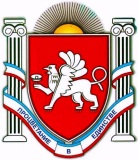 РЕСПУБЛИКА КРЫМНИЖНЕГОРСКОГО РАЙОНААДМИНИСТРАЦИЯ ДРОФИНСКОГО СЕЛЬСКОГО ПОСЕЛЕНИЯПОСТАНОВЛЕНИЕ № 35-0207 июня  2019 года                                                                                  с. ДрофиноОб утверждении порядка предоставления товариществами собственников жилья, жилищными, жилищно-строительными кооперативами, иными специализированными потребительскими кооперативами, управляющими организациями, региональным оператором, являющимися получателями средств Фонда содействия реформированию жилищно-коммунального хозяйства, информации о проведении капитального ремонта многоквартирных домов, на финансирование капитального ремонта которых представлены эти средстваВ соответствии с Федеральным законом от 21.07.2007 № 185-ФЗ «О Фонде содействия реформированию жилищно-коммунального хозяйства», с Уставом муниципального образования Дрофинское сельское поселение Нижнегорского района , администрация Дрофинского сельского поселения  постановляет:1. Утвердить Порядок предоставления товариществами собственников жилья, жилищными, жилищно-строительными кооперативами, иными специализированными потребительскими кооперативами, управляющими организациями, региональным оператором, являющимися получателями средств Фонда содействия реформированию жилищно-коммунального хозяйства, информации о проведении капитального ремонта многоквартирных домов, на финансирование капитального ремонта которых представлены эти средства муниципального образованияДрофинское сельское поселение Нижнегорского района согласно приложению к настоящему постановлению.2. Опубликовать настоящее Постановление в сети « Интернет»//дрофинскоесп.рф// , а так же на стенде в администрации Дрофинского сельского поселения Нижнегорского района по адресу : с.Дрофино ул.Садовая № 9 .3. Контроль за исполнением настоящего Постановления возложить оставляю за собой .4. Постановление вступает в силу со дня его подписания.Глава администрации  Дрофинского сельского поселения 								Э.Э.ПаниевПриложение к постановленню от 07.06.2019 №35-02 ___________Порядок предоставления товариществами собственников жилья, жилищными, жилищно-строительными кооперативами, иными специализированными потребительскими кооперативами, управляющими организациями, региональным оператором, являющимися получателями средств фонда содействия реформированию жилищно-коммунального хозяйства, информации 
о проведении капитального ремонта многоквартирных домов, на финансирование капитального ремонта которых представлены эти средстваОбщие положенияНастоящий Порядок разработан в соответствии с Федеральным законом от 21.07.2007 N 185-ФЗ «О Фонде содействия реформированию жилищно-коммунального хозяйства» и определяет порядок и сроки предоставления товариществами собственников жилья, жилищными, жилищностроительными кооперативами, иными специализированными потребительскими кооперативами, управляющими организациями, региональным оператором, являющимися получателями средств Фонда содействия реформированию жилищно-коммунального хозяйства (далее - управляющие компании) информации о проведении капитального ремонта многоквартирных домов, на финансирование капитального ремонта которых предоставлены средства Фонда содействия реформированию жилищно- коммунального хозяйства (далее - Фонд).Информация о проведении капитального ремонта многоквартирных домов, расположенных на территории муниципального образования и на финансирование капитального ремонта которых предоставлены средства Фонда, предоставляется управляющими компаниями Администрацию муниципального образования_Дрофинское сельское поселения  (далее - уполномоченный орган).Под средствами Фонда понимаются средства бюджета муниципального образования, полученные за счет средств Фонда, и средства, предусмотренные в бюджете муниципального образования на долевое финансирование проведения капитального ремонта многоквартирных домов.Порядок предоставления информации о проведении капитального ремонта многоквартирных домовУправляющая компания, в управлении которой находится многоквартирный дом, на финансирование капитального ремонта которого предоставлены средства Фонда, представляет в уполномоченный орган информацию о проведении капитального ремонта многоквартирных домов (первая информация о начале работ) не позднее 20 рабочих дней со дня перечисления денежных средств Фонда на банковский счет управляющей компании.Последующая информация о проведении капитального ремонта представляется управляющей компанией в следующие сроки:а)	еженедельно, не позднее понедельника отчетной недели;б)	ежемесячно, до 5-го числа месяца, следующего за отчетным периодом;в)	ежеквартально, до 5-го числа месяца, следующего за отчетным периодом.Информация, указанная в пунктах 2.1, 2.2 настоящего Порядка, предоставляется в уполномоченный орган в электронном виде в формате "MS Excel" и на бумажном носителе по форме согласно приложению к настоящему Порядку с приложением актов выполненных работ.Содержание информации в электронном виде должно быть идентичным содержанию информации, представляемой управляющей компанией, на бумажном носителе.Информация, представляемая управляющей компанией в уполномоченный орган на бумажном носителе, направляется за подписью непосредственного руководителя.В случае представления информации за подписью иного лица к информации прилагается надлежащим образом заверенный документ, подтверждающий право подписания соответствующей информации.Уполномоченный орган в течение 5 рабочих дней со дня поступления информации, указанной в пунктах 2.1, 2.2 настоящего Порядка, осуществляет формирование сводной информации о проведении капитального ремонта всех многоквартирных домов, расположенных на территории муниципального образования и на финансирование капитального ремонта которых предоставлены средства ФондаПриложение к ПорядкуИнформация о проведении	 (наименованиеуправляющей организации, ТСЖ, ЖК, ЖСК или СПК, регионального оператора) капитального ремонта многоквартирного дома, на финансирование капитального ремонта которого предоставлены средства Фонда содействия реформированию жилищно-коммунального хозяйства (еженедельный, месячный, квартальный, годовой, итоговый)№ п/пАдрес многоквартирного домаВсего работ по инженерным системамРемонт сетей электроснабженияРемонт сетей теплоснабженияРемонт сетей газоснабжения--Руб.Руб.Руб.Руб.123456